TİCARİ İŞLETMELER İLE KÖY TAVUKÇULUĞUNDA NEWCASTLE AKTİF SURVEY PROGRAMINewcastle hastalığı kanatlı hayvan yetiştiriciliği yapılan ülkelerde büyük ekonomik problemlere sebep olmakta ve kanatlı ve ürünlerinin ihracatını engellemektedir.Ülkemizde de önemli sorunlara yol bu hastalıktan korunmak için ticari kanatlı işletmelerinde, canlı ve inaktif Newcastle aşılarının kullanılması yanında biyogüvenlik tedbirleri de uygulanmaktadır. Türkiye’de köy tavukçuluğunun doğal yapısı gereği, daha açık ifadeyle, açıkta serbest bulunan köy tavuklarının, yabani kanatlılar ile aynı yaşam alanlarını paylaşması,  Newcastle Hastalığı virüsünün bulaşmasında ve varlığını sürdürmesinde önemli rol oynayabilmektedir.  Hastalığın bulaşması ve yayılmasında önemli rol oynayan köy tavuklarıyla ve yabani kanatlılarla olası temas ve biyogüvenlik önlemlerinin yetersizliği de hastalığın kısa sürede ticari işletmelere bulaşma riskini artırmaktadır. Alınan önlemler ve uygulanan aşılamalar nedeni ile mihrakların hemen hemen tamamı köy tavukçuluğunda görülmekte olup ticari işletmelerde etkin biyogüvenlik tedbirlerinin uygulanması bulaşmayı engellemektedir.Hastalığın uluslararası ticarete engel bir hastalık olması sebebiyle kanatlı işletmelerinde hastalığın var olup olmadığının tespit edilmesi ve düzenli aralıklarla izlenmesi gerekmektedir. Bu amaçla ticari kanatlı işletmeler ile köy tavuklarında aşağıda belirtildiği şekilde survey uygulanacaktır.    SURVEY METODUÇalışma AlanıSurvey programı tüm kanatlı popülasyonumuzu kapsayacak şekilde planlanmıştır. Survey programı gereği köy tavukçuluğu yapılan her bir köy ve ticari işletmelerdeki her bir kümes epidemiyolojik ünite olarak belirlenmiştir. Epidemiyolojik değerlendirme için örnek alımı konusunda İl/İlçe Gıda Tarım ve Hayvancılık Müdürlükleri, örneklerin işlenmesi ve raporlanması konusunda da Ulusal Referans Laboratuvarı olan Etlik Veteriner Kontrol Merkez Araştırma Enstitü Müdürlüğü görevlendirilmiştir.Çalışma ve örnek alımında ihtiyaç duyulan tüm malzemeler söz konusu Enstitü Müdürlüğü tarafından 30.04.2016 tarihine kadar İl Müdürlüklerine gönderilecektir.Çalışma PopülasyonuÇalışma popülasyonu tavuk, hindi, kaz ve ördek gibi evcil kanatlılar oluşturmaktadır.Örnekleme BirimiÇalışma alanında yer alan ve köy tavukçuluğu yapılan her bir köy ve ticari işletmelerdeki her bir kümes (epidemiyolojik ünite) Birincil Örnekleme Birimi olarak tanımlanmıştır. Birincil örnekleme biriminden köy ya da yerleşim yerinde mevcut (tavuk, hindi, kaz, ördek), ticari işletmelerde bulunan her bir kümeste mevcut (damızlık, etçi, yumurtacı) her bir kanatlı hayvan İkincil Örnekleme Birimi olarak tanımlanmıştır. Örnek BüyüklüğüSurvey programında örnek büyüklüğü, popülasyon büyüklüğü ile newcastle virüsünün beklenen prevalansı (yaygınlığı) dikkate alınarak tespit edilmiştir. Survey programında infinite popülasyon varsayımı hastalığın beklenen prevalansının % 10 olduğu kabul edildiğinden, % 95 güven sınırında ve +/- hata payı % 1 kabul edilerek en az bir pozitif vakayı belirlemek için gerekli birincil örnekleme birimi sayısı 239 olarak belirlenmiştir. İkincil örnekleme birimi ise örneklenen sürüde pozitif hayvan yüzdesinin % 15 olduğu varsayılarak, % 95 olasılıkla sürüde en az bir pozitif hayvanı belirlemek üzere her bir sürüden (epidemiyolojik ünite) örnek alınacak kanatlı hayvanları ifade etmektedir. İkincil örneklem birimi olarak her bir sürüden 20 kanatlı hayvandan örnek alınacaktır.İki Aşamalı Örnekleme Metodunda Örnek Büyüklüğü:Örnekleme Metodu	Survey programında örnekleme metodu olarak çok aşamalı örnekleme metodu kullanılacak olup birinci aşamada örnek alınması gereken 239 epidemiyolojik ünite yuvarlanarak 240 adet olarak belirlenmiştir. İkinci aşamada İkincil Örnekleme Birimleri (Numune alınacak birey kanatlı hayvanlar) seçimi yapılacaktır. Her epidemiyolojik birimden 20 adet hayvandan numune alınacak olup toplam 240 epidemiyolojik üniteden 4.800 örnek alınacaktır. Epidemiyolojik ünitelerde belirlenen her bir hayvandan kloakal ve tracheal svaplar alınır ve ND Aktif Survey Bilgi Formu (Ek-2) ile birlikte ilgili enstitüye gönderilir.Örneklerin Toplanması ve Gönderimi	İllerden örnek alınması için rastgele örnekleme metodu ile seçilen epidemiyolojik üniteler (birincil örneklem birimleri) Ek-1’ de yer alan tabloda belirtilmiş olup, seçilen her bir üniteden rastgele örnekleme ile ikincil örnekleme birimi olarak 20 (yirmi) kanatlıdan örnek alınacaktır. Ek-1’ de yer alan tabloda belirtilen numune alınacak kümesler belirlenirken öncelikle ilde bulunan tüm ticari işletmeler işletme numarasına göre küçükten büyüğe sıralanacak ve o işletmelerde bulunan kümeslerin her birine sıra numarası verilecektir. Tablonun “Köy/Kümes No” sütununda yer alan numaraya denk gelen kümes İkincil Örnekleme Birimi olarak kabul edilecek ve söz konusu kümesten rastgele örnekleme ile 20 (Yirmi) kanatlıdan örnek alınacaktır.  İlinizde örneklenen Ticari İşletme kümeslerinin örneklemesi için ilde mevcut veriler kullanılarak aşağıda örneklendiği gibi bir liste hazırlanır. Örneklerin alınacağı köyler Ek-1’de yer alan tabloda belirtilmiş olup, köydeki tavuk, hindi, kaz ve ördek popülasyon yüzdeleri çerçevesinde örnekler alınacaktır. Örneğin köyde 200 kanatlı varsa ve bunların % 50’sinin tavuk, % 25’inin hindi, % 25’inin kaz ve ördek olduğunu kabul edersek 20 örneğin 10 tanesi tavuktan, 5 tanesi hindiden, 5 tanesi kaz ve ördekten alınacaktır.Asil listede yer alan epidemiyolojik ünitelerde kanatlı hayvan bulunmaması durumunda yedek listede yer alan epidemiyolojik ünitelerden örnekler alınacaktır. Yedek listede de yer alan epidemiyolojik ünitelerde kanatlı hayvan bulunmaması durumunda en yakın epidemiyolojik ünitelerden örnekler alınacaktır.  Belirlenen sürülerden rastgele örnekleme ile seçilen her bir hayvandan kloakal ve tracheal svaplar alınır, svap tüpü etiketlenir ve Ek-2 de yer alan form ile birlikte Etlik Veteriner Kontrol Merkez Araştırma Enstitü Müdürlüğüne 30 Mayıs 2016 tarihine kadar gönderilir. Enstitü Müdürlüğünün iş yoğunluğu dikkate alınarak, toplanacak numunelerin tamamlanması beklenmeden, her Pazartesi günü, bir önceki hafta alınmış numuneler gönderilecektir. Alınan numuneler, numuneyi alan İl/İlçe Müdürlüğü tarafından doğrudan Enstitü Müdürlüğüne gönderilecektir. Söz konusu Enstitü Müdürlüğü çalışma sonucunu rapor halinde 30 Haziran 2016 tarihinde Genel Müdürlüğümüze gönderecektir.Svap alımı ve paketin hazırlanmasıSvap alınacak hayvan güvenli bir şekilde tutulmalıdır,Svap paketi, sıvabın çubuk kısmının olduğu taraftan açılmalıdırSvap alınıp, pamuklu olan kısmın tamamı trakea/kloakanın içine yerleştirilir. Dairesel bir hareketle hafif bir baskı uygulayarak trakea/kloakanın içinde çepere değecek şekilde iki veya üç defa sürerek dolaştırılır Klokal svap (ortalama 1 gr) dışkı ile kaplanmalıdır. Kloakal svaplara bulaşmış olan iri parçalar halindeki dışkılar atılmalıdır. Alınan svap örneği bir tüp içine yerleştirilir. Svap tüpün içindeyken sapı tüpün kenarı üzerinde bükülerek kopartılmalı ve tüpün kapağı sıkıca kapatılmalıdır. Saplar kırılamıyorsa makasla kesilmeli ve her seferinde kesim işleminden önce makas % 70’lik alkolle silinmelidir.Tüp üzerine örnek ile ilgili bilgiler yazılmalıdır Daha fazla bilgi için: http://www.who.int/csr/disease/avian_influenza/guidelines/animalspecimens/en adresini ziyaret edebilir veya anılan yöntemler üzerine yazılmış makaleleri inceleyebilirsiniz.8-Svap tüplerinin etiketlenmesiÖrnek alınan Birincil Örneklem Biriminin (Ek-1 Tabloda) yer alan Kodu ve svap tipiÖrnek sıra No (1’den 20’ye kadar)Örneğin alındığı tarih yazılmalıTüm örnekler Ek-2 de yer alan ND Aktif Survey Bilgi Formu ile birlikte paketlenmelidir.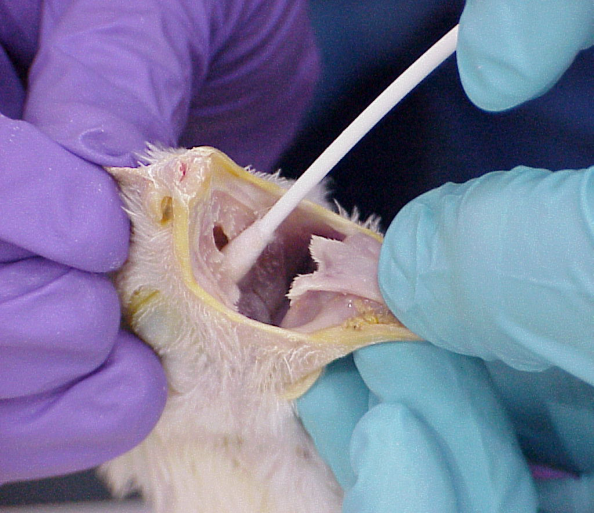 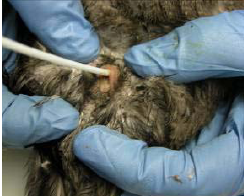 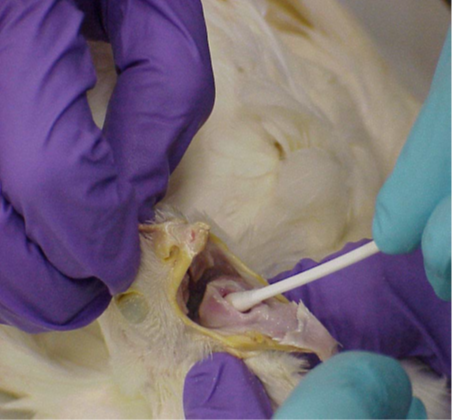 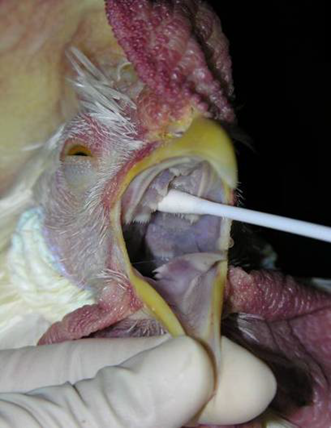 Ek-1ND AKTIF SURVEY PROGRAMI ÖRNEKLEM ASİL LİSTESİND AKTIF SURVEY PROGRAMI ÖRNEKLEM YEDEK LİSTESİEk-2ND AKTİF SURVEY BİLGİ FORMU (2016)Temel KabullerGüven Sınırı (%)95Temel KabullerBeklenen Prevalans (%)10Temel KabullerHata Payı '+/-' (%)1Temel KabullerPopulasyon BüyüklüğüInfinite (sonsuz)SonuçÖrnek Büyüklüğü (Rastgele Örneklemede)239Temel KabulÖrnek Büyüklüğü (Rastgele Örneklemede)240Temel Kabul Her bir Birincil Örnekleme Biriminden alınacak İkincil Örnekleme Birimi sayısı20Temel KabulHomojenlik Oranı0,02SonuçDizayn etkisi (D)1,38SonuçSeçilecek Birincil Örnekleme Birimi Sayısı240 Köy/Tic. KümesSonuçSeçilecek İkincil Örnekleme Birimi Sayısı20 Kanatlı/Köy-Ticari KümesSonuçToplam Seçilecek Örnek Sayısı4800 Kanatlıİl İşletme NoKümes Sıra NoA İliTRxxxxxx11A İliTRxxxxxx12A İli	TRxxxxxx1….A İli	TRxxxxxx121A İliTRxxxxxx222A İliTRxxxxxx323A İliTRxxxxxx324A İliTRxxxxxx325A İliTRxxxxxx3…A İliTRxxxxxx340A İliTRxxxxxx441A İliTRxxxxxx442A İliTRxxxxxx443A İliTRxxxxxx444A İliTRxxxxxx4nKodİLİLÇEKÖYTİ-1ADANATicari İşletmeKümes 66KT-1ADANACEYHANYEŞİLDAMKT-2AFYONKARAHİSARBAŞMAKÇIAKPINARKT-3AFYONKARAHİSAREMİRDAĞDAVULGAKT-4AFYONKARAHİSARMERKEZSÜLÜMENLİTİ-2AFYONKARAHİSARTicari İşletmeKümes 572Tİ-3AFYONKARAHİSARTicari İşletmeKümes 346KT-5AFYONKARAHİSARDİNARBAĞCILARKT-6AFYONKARAHİSARSANDIKLIKOÇHİSARKT-7AFYONKARAHİSARİSCEHİSARÇALIŞLARKT-8AFYONKARAHİSARSİNANPAŞATAZLARKT-9AFYONKARAHİSARHOCALARDEVLETHANTİ-4AFYONKARAHİSARTicari İşletmeKümes 206KT-10AFYONKARAHİSARŞUHUTKAVAKLITİ-5AFYONKARAHİSARTicari İşletmeKümes 563KT-11AFYONKARAHİSAREMİRDAĞGELİNCİKKT-12AFYONKARAHİSAREMİRDAĞDAĞILGANKT-13ANKARAPOLATLIÖMERLERTİ-6ANKARATicari İşletmeKümes 105Tİ-7ANKARATicari İşletmeKümes 284Tİ-8ANKARATicari İşletmeKümes 382Tİ-9ANKARATicari İşletmeKümes 314Tİ-10ANKARATicari İşletmeKümes 464Tİ-11ANKARATicari İşletmeKümes 590KT-14ANKARAKIZILCAHAMAMORTAKÖYKT-15ANKARABALAERGİNKT-16ANKARAKIZILCAHAMAMYUKARIÇANLIKT-17ANTALYAAKSEKİERENYAKAKT-18AYDINSULTANHİSARUZUNLARTİ-12AYDINTicari İşletmeKümes 6KT-19AYDINKARPUZLUIŞIKLARKT-20AYDINBOZDOĞANHAYDERETİ-13BALIKESİRTicari İşletmeKümes 898Tİ-14BALIKESİRTicari İşletmeKümes 1213KT-21BALIKESİRSUSURLUKDANAVELİKT-22BALIKESİRKEPSUTKALBURCUKT-23BALIKESİRİVRİNDİAKÇALKT-24BALIKESİRMERKEZBÜYÜKBOSTANCITİ-15BALIKESİRTicari İşletmeKümes 903KT-25BALIKESİRMERKEZÇİFTÇİDERETİ-16BALIKESİRTicari İşletmeKümes 465Tİ-17BALIKESİRTicari İşletmeKümes 704Tİ-18BALIKESİRTicari İşletmeKümes 43KT-26BALIKESİRBİGADİÇDAVUTLARTİ-19BALIKESİRTicari İşletmeKümes 655Tİ-20BALIKESİRTicari İşletmeKümes 1200Tİ-21BALIKESİRTicari İşletmeKümes 1274Tİ-22BALIKESİRTicari İşletmeKümes 1305Tİ-23BALIKESİRTicari İşletmeKümes 1963Tİ-24BALIKESİRTicari İşletmeKümes 1899Tİ-25BALIKESİRTicari İşletmeKümes 168Tİ-26BALIKESİRTicari İşletmeKümes 710KT-27BALIKESİRKEPSUTBEKTAŞLARKT-28BALIKESİRSINDIRGIPÜRSÜNLERTİ-27BALIKESİRTicari İşletmeKümes 93KT-29BİLECİKMERKEZKUYUBAŞITİ-28BİLECİKTicari İşletmeKümes 85KT-30BİNGÖLMERKEZÇİÇEKDERETİ-29BOLUTicari İşletmeKümes 3005KT-31BOLUMERKEZAHMETLERTİ-30BOLUTicari İşletmeKümes 712Tİ-31BOLUTicari İşletmeKümes 2665Tİ-32BOLUTicari İşletmeKümes 3706Tİ-33BOLUTicari İşletmeKümes 1465Tİ-34BOLUTicari İşletmeKümes 2098Tİ-35BOLUTicari İşletmeKümes 2672Tİ-36BOLUTicari İşletmeKümes 3714Tİ-37BOLUTicari İşletmeKümes 329Tİ-38BOLUTicari İşletmeKümes 597Tİ-39BOLUTicari İşletmeKümes 1681Tİ-40BOLUTicari İşletmeKümes 939Tİ-41BOLUTicari İşletmeKümes 1746KT-32BURSAORHANELİDEMİRCİTİ-42BURSATicari İşletmeKümes 393KT-33BURSAKARACABEYKULAKPINARKT-34BURSAKELESEPÇELERKT-35BURSAİZNİKYÜRÜKLERTİ-43BURSATicari İşletmeKümes 540Tİ-44BURSATicari İşletmeKümes 514KT-36ÇANAKKALEYENİCEKORUKÖYKT-37ÇANAKKALEBİGAIŞIKELİKT-38ÇANAKKALEYENİCEAŞAĞIKARAAŞIKKT-39ÇANKIRIILGAZKIZILIBRIKTİ-45ÇANKIRITicari İşletmeKümes 98KT-40ÇORUMMERKEZABDALATAKT-41ÇORUMİSKİLİPİKİPINARTİ-46ÇORUMTicari İşletmeKümes 90Tİ-47DÜZCETicari İşletmeKümes 542KT-42DÜZCEMERKEZPAŞAKONAĞITİ-48DÜZCETicari İşletmeKümes 515Tİ-49DÜZCETicari İşletmeKümes 215Tİ-50DÜZCETicari İşletmeKümes 411KT-43DÜZCEKAYNAŞLIYENİYURTTİ-51DÜZCETicari İşletmeKümes 374Tİ-52DÜZCETicari İşletmeKümes 308KT-44ELAZIĞKARAKOÇANÇAYIRDAMTİ-53ELAZIĞTicari İşletmeKümes 180KT-45ELAZIĞKEBANBAHÇELİKT-46ELAZIĞPALUYARIMTEPETİ-54ELAZIĞTicari İşletmeKümes 233KT-47ELAZIĞSİVRİCEUSLUKT-48ELAZIĞKARAKOÇANYÜZEVKT-49ELAZIĞMERKEZACIPAYAMKT-50ELAZIĞARICAKYOĞUNBİLEKKT-51ELAZIĞAĞINBAHADIRLARKT-52ESKİŞEHİRODUNPAZARIKARGINKT-53GAZİANTEPŞAHİNBEYMORCALIKT-54GAZİANTEPKARKAMIŞYARIMCATİ-55GAZİANTEPTicari İşletmeKümes 3KT-55GAZİANTEPKARKAMIŞYAŞARKT-56İSTANBULSARIYERKISIRKAYATİ-56İSTANBULTicari İşletmeKümes 5KT-57İZMİRÖDEMİŞSÜLEYMANLARKT-58İZMİRKEMALPAŞAKAMBERLERTİ-57İZMİRTicari İşletmeKümes 751Tİ-58İZMİRTicari İşletmeKümes 890Tİ-59İZMİRTicari İşletmeKümes 984Tİ-60İZMİRTicari İşletmeKümes 921KT-59İZMİRBEYDAĞÇAMLIKTİ-61İZMİRTicari İşletmeKümes 266Tİ-62İZMİRTicari İşletmeKümes 75KT-60İZMİRSELÇUKHAVUTÇULUTİ-63İZMİRTicari İşletmeKümes 811Tİ-64İZMİRTicari İşletmeKümes 269Tİ-65İZMİRTicari İşletmeKümes 474Tİ-66İZMİRTicari İşletmeKümes 378Tİ-67İZMİRTicari İşletmeKümes 203Tİ-68İZMİRTicari İşletmeKümes 958Tİ-69İZMİRTicari İşletmeKümes 687KT-61KASTAMONUTOSYADAĞARDIKT-62KAYSERİDEVELİSATITİ-70KAYSERİTicari İşletmeKümes 164KT-63KAYSERİSARIOĞLANMERKEZTİ-71KAYSERİTicari İşletmeKümes 143KT-64KIRIKKALEBALIŞEYHMERKEZTİ-72KIRIKKALETicari İşletmeKümes 20KT-65KOCAELİKANDIRAMÜLKÜŞEHSUVARKT-66KOCAELİİZMİTBAYRAKTARTİ-73KOCAELİTicari İşletmeKümes 35KT-67KOCAELİKARTEPENUSRETİYETİ-74KOCAELİTicari İşletmeKümes 318KT-68KOCAELİİZMİTSARIŞEYHKT-69KOCAELİGÖLCÜKHASANEYNKT-70KOCAELİKANDIRAELMACIKTİ-75KOCAELİTicari İşletmeKümes 352Tİ-76KOCAELİTicari İşletmeKümes 176Tİ-77KONYATicari İşletmeKümes 189Tİ-78KONYATicari İşletmeKümes 47KT-71KONYASEYDİŞEHİRTEPECİKKT-72KONYABOZKIRHAMZALARTİ-79KONYATicari İşletmeKümes 367Tİ-80KONYATicari İşletmeKümes 311KT-73KONYAAKÖRENÇATÖRENKT-74KÜTAHYAMERKEZKOÇAKKT-75KÜTAHYAÇAVDARHİSARKIZIKKT-76KÜTAHYASİMAVAHLATLIÇEŞMEKT-77MALATYADOĞANŞEHİRSÜRGÜKT-78MALATYAMERKEZKARAKÖYKT-79MANİSASELENDİKARASELENDİTİ-81MANİSATicari İşletmeKümes 1657Tİ-82MANİSATicari İşletmeKümes 1466Tİ-83MANİSATicari İşletmeKümes 1275KT-80MANİSASELENDİYENİCETİ-84MANİSATicari İşletmeKümes 686Tİ-85MANİSATicari İşletmeKümes 1780Tİ-86MANİSATicari İşletmeKümes 931Tİ-87MANİSATicari İşletmeKümes 1114KT-81MANİSADEMİRCİİCİKLERTİ-88MANİSATicari İşletmeKümes 1527Tİ-89MANİSATicari İşletmeKümes 1051Tİ-90MANİSATicari İşletmeKümes 526Tİ-91MANİSATicari İşletmeKümes 1699Tİ-92MANİSATicari İşletmeKümes 1180KT-82MANİSASOMAÇATALÇAMTİ-93MANİSATicari İşletmeKümes 1225KT-83MANİSASALİHLİBURHANTİ-94MANİSATicari İşletmeKümes 127Tİ-95MANİSATicari İşletmeKümes 1393Tİ-96MANİSATicari İşletmeKümes 615KT-84MANİSAMERKEZSELİMŞAHLARTİ-97MANİSATicari İşletmeKümes 205KT-85MANİSAKULAKONURCAKT-86MANİSADEMİRCİKULALITİ-98MANİSATicari İşletmeKümes 209Tİ-99MERSİNTicari İşletmeKümes 19KT-87MERSİNBOZYAZIARDIÇLITAŞTİ-100MERSİNTicari İşletmeKümes 489Tİ-101MERSİNTicari İşletmeKümes 1097Tİ-102MERSİNTicari İşletmeKümes 884KT-88MERSİNTOROSLARGÜZELYAYLATİ-103MERSİNTicari İşletmeKümes 1413Tİ-104MERSİNTicari İşletmeKümes 1107Tİ-105MERSİNTicari İşletmeKümes 97Tİ-106MERSİNTicari İşletmeKümes 664Tİ-107MERSİNTicari İşletmeKümes 911KT-89MERSİNTARSUSKEŞLİTİ-108MERSİNTicari İşletmeKümes 74Tİ-109MERSİNTicari İşletmeKümes 730Tİ-110MERSİNTicari İşletmeKümes 400Tİ-111MERSİNTicari İşletmeKümes 834KT-90MERSİNGÜLNARSİPAHİLİKT-91MERSİNMUTGENÇALİKT-92NEVŞEHİRKOZAKLIDÖRTYOLTİ-112SAKARYATicari İşletmeKümes 28KT-93SAKARYAADAPAZARISALMANLITİ-113SAKARYATicari İşletmeKümes 11Tİ-114SAKARYATicari İşletmeKümes 1005KT-94SAKARYASERDİVANKURUÇEŞMETİ-115SAKARYATicari İşletmeKümes 1317Tİ-116SAKARYATicari İşletmeKümes 1084KT-95SAKARYAKAYNARCAORTAKÖYTİ-117SAKARYATicari İşletmeKümes 195KT-96SAKARYAGEYVEAKINCITİ-118SAKARYATicari İşletmeKümes 989Tİ-119SAKARYATicari İşletmeKümes 1447Tİ-120SAKARYATicari İşletmeKümes 1435Tİ-121SAKARYATicari İşletmeKümes 302Tİ-122SAKARYATicari İşletmeKümes 400Tİ-123SAKARYATicari İşletmeKümes 1414Tİ-124SAKARYATicari İşletmeKümes 484Tİ-125SAKARYATicari İşletmeKümes 662Tİ-126SAMSUNTicari İşletmeKümes 265KT-97SAMSUNBAFRAKAPIKAYATİ-127SAMSUNTicari İşletmeKümes 251KT-98SAMSUNTERMEŞUAYİPKT-99SİVASİMRANLIBARDAKLIKT-100UŞAKMERKEZÇAMYUVATİ-128UŞAKTicari İşletmeKümes 63Tİ-129UŞAKTicari İşletmeKümes 340Tİ-130UŞAKTicari İşletmeKümes 29KT-101YOZGATSARIKAYAGÜNDÜZLÜTİ-131ZONGULDAKTicari İşletmeKümes 3KT-102ZONGULDAKDEVREKERMEKOĞLUTİ-132ZONGULDAKTicari İşletmeKümes 157Tİ-133ZONGULDAKTicari İşletmeKümes 214Tİ-134ZONGULDAKTicari İşletmeKümes 173Tİ-135ZONGULDAKTicari İşletmeKümes 255KT-103ZONGULDAKDEVREKMUMCUOĞLUKT-104ZONGULDAKALAPLIÇAMLIBELKodİLİLÇEKÖYKY-1ADANACEYHANBAŞÖRENTY-1ADANATicari İşletmeKümes 362KY-2AFYONKARAHİSARSANDIKLIBEKTEŞTY-2AFYONKARAHİSARTicari İşletmeKümes 583TY-3ANKARATicari İşletmeKümes 515TY-4ANKARATicari İşletmeKümes 705KY-3ANKARAHAYMANAYAYLABEYİKY-4ANTALYAELMALIBEYLERKY-5AYDINGERMENCİKORTAKLARKY-6AYDINSÖKEAVCILARKY-7BALIKESİRMERKEZKUŞKAYATY-5BALIKESİRTicari İşletmeKümes 499KY-8BİLECİKBOZÜYÜKÇOKÇAPINARTY-6BİLECİKTicari İşletmeKümes 69KY-9BİNGÖLMERKEZDÜZYAYLATY-7BOLUTicari İşletmeKümes 1452TY-8BOLUTicari İşletmeKümes 58KY-10BURSAKARACABEYÇAVUŞKY-11ÇANAKKALEECEABATKUMKÖYKY-12ÇANKIRIKURŞUNLUÇATKESETY-9ÇORUMTicari İşletmeKümes 354TY-10DÜZCETicari İşletmeKümes 77TY-11DÜZCETicari İşletmeKümes 523KY-13ELAZIĞMERKEZKARASAZTY-12ELAZIĞTicari İşletmeKümes 65KY-14ESKİŞEHİRTEPEBAŞIYUSUFLARKY-15GAZİANTEPŞEHİTKAMİLÖĞÜMSÖĞÜTTY-13İSTANBULTicari İşletmeKümes 36TY-14İZMİRTicari İşletmeKümes 575KY-16KASTAMONUARAÇMÜSLİMLERKY-17KAYSERİİNCESUKÜLLÜKY-18KIRIKKALEKESKİNKUZUGÜDENLİKY-19KOCAELİKARTEPEKARATEPEKY-20KOCAELİİZMİTARIZLIKY-21KONYADEREBUCAKTAŞLIPINARKY-22KÜTAHYAMERKEZFINDIKTY-15MALATYATicari İşletmeKümes 46TY-16MANİSATicari İşletmeKümes 638KY-23MANİSASALİHLİKARAPINARTY-17MERSİNTicari İşletmeKümes 79TY-18MERSİNTicari İşletmeKümes 680TY-19NEVŞEHİRTicari İşletmeKümes 31TY-20SAKARYATicari İşletmeKümes 186TY-21SAKARYATicari İşletmeKümes 1102KY-24SAMSUNAYVACIKÇAMLIKALEKY-25SİVASMERKEZTEPEÖNÜTY-22UŞAKTicari İşletmeKümes 5TY-23YOZGATTicari İşletmeKümes 4TY-24ZONGULDAKTicari İşletmeKümes 215Formu Dolduran Adı SoyadıFormu Dolduran Adı Soyadı İl İl İlÜnvanıÜnvanı İlçe İlçe İlçeTarihTarihKöyKöyKöyAçıklamaAçıklamaÖrnekleme KoduÖrnekleme KoduÖrnekleme KoduÖrnek Sıra NoSahibiSahibiSvap TipiÖrnek GrubuÖrnek GrubuÖrnek Sıra NoSahibiSahibiSvap TipiÖrnek Grubu1112123134145156167178189191020Örnek GrubuÖrnek GrubuSvap TipiKöy TavukçuluğuTavukHindiKazÖrdekKarışıkTicari İşletme / EntegrasyonEtçi KümesYumurtacı KümesDamızlık KümesDiğerA- TrakealB- Kloakal